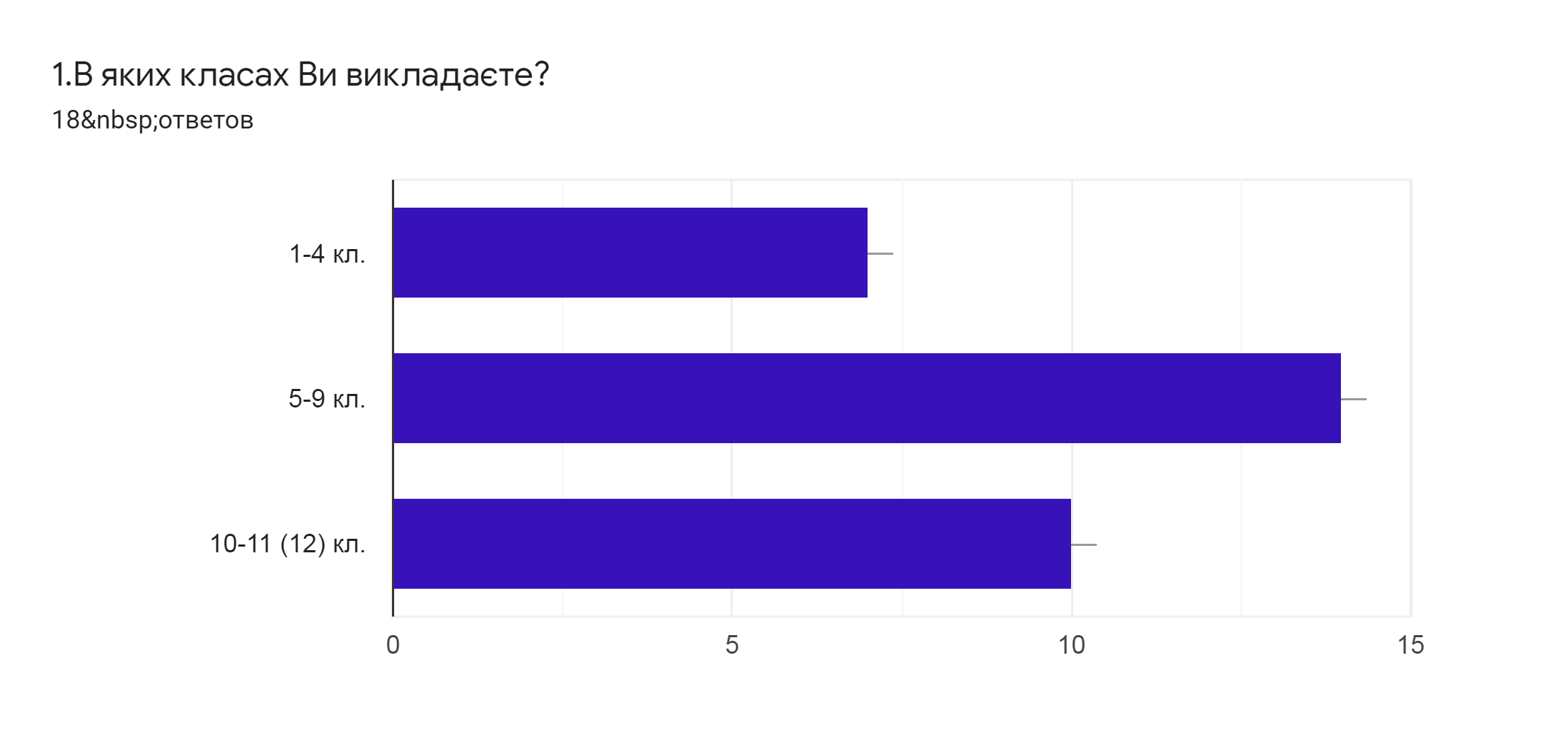 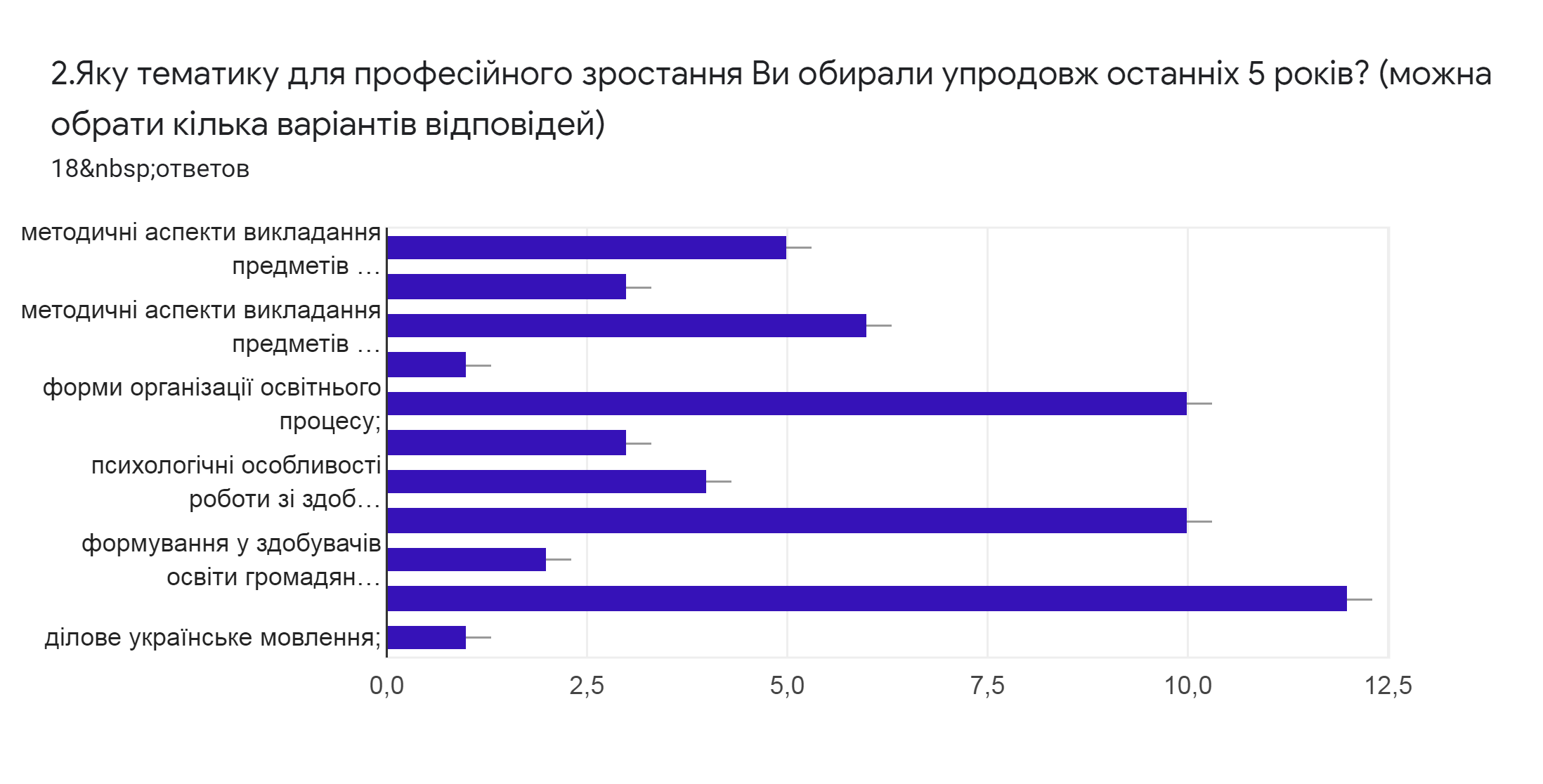 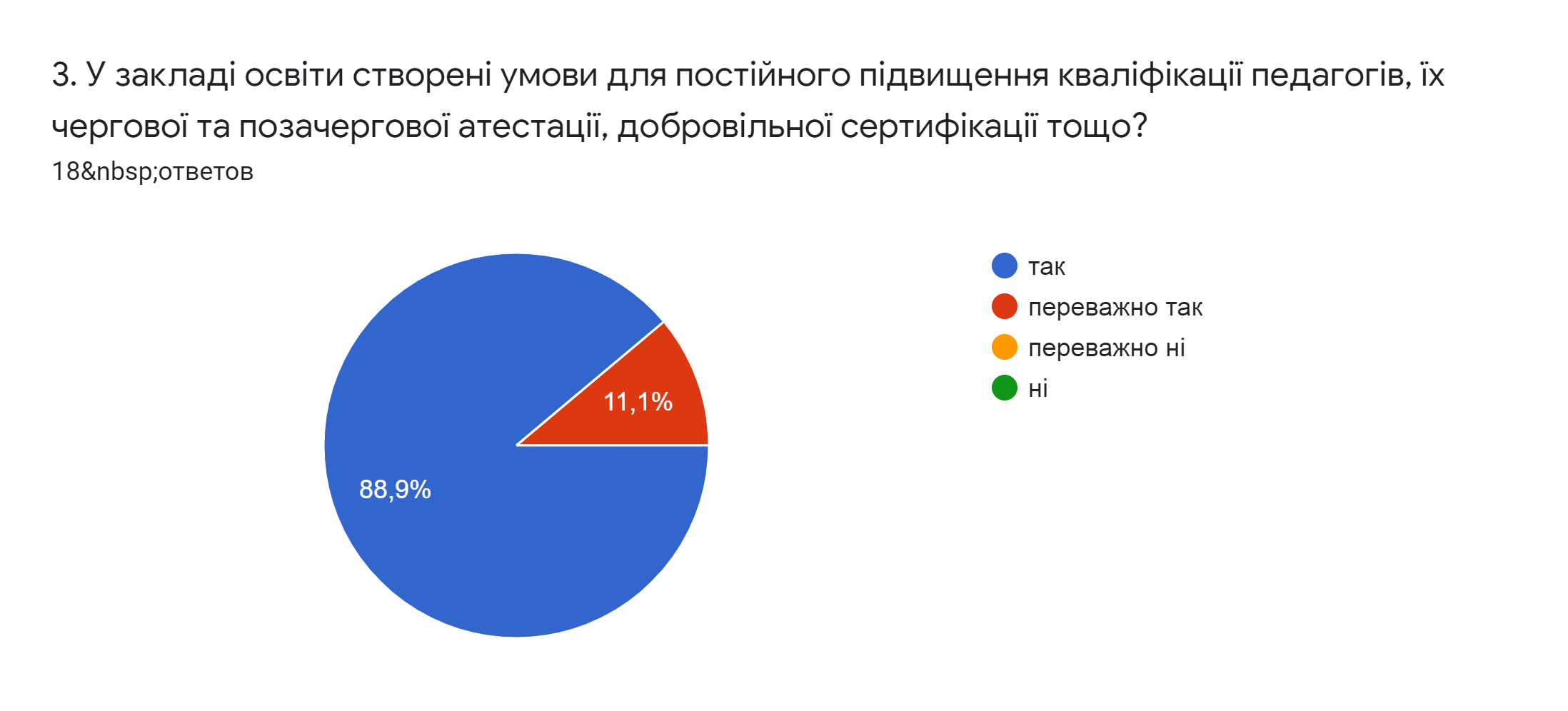 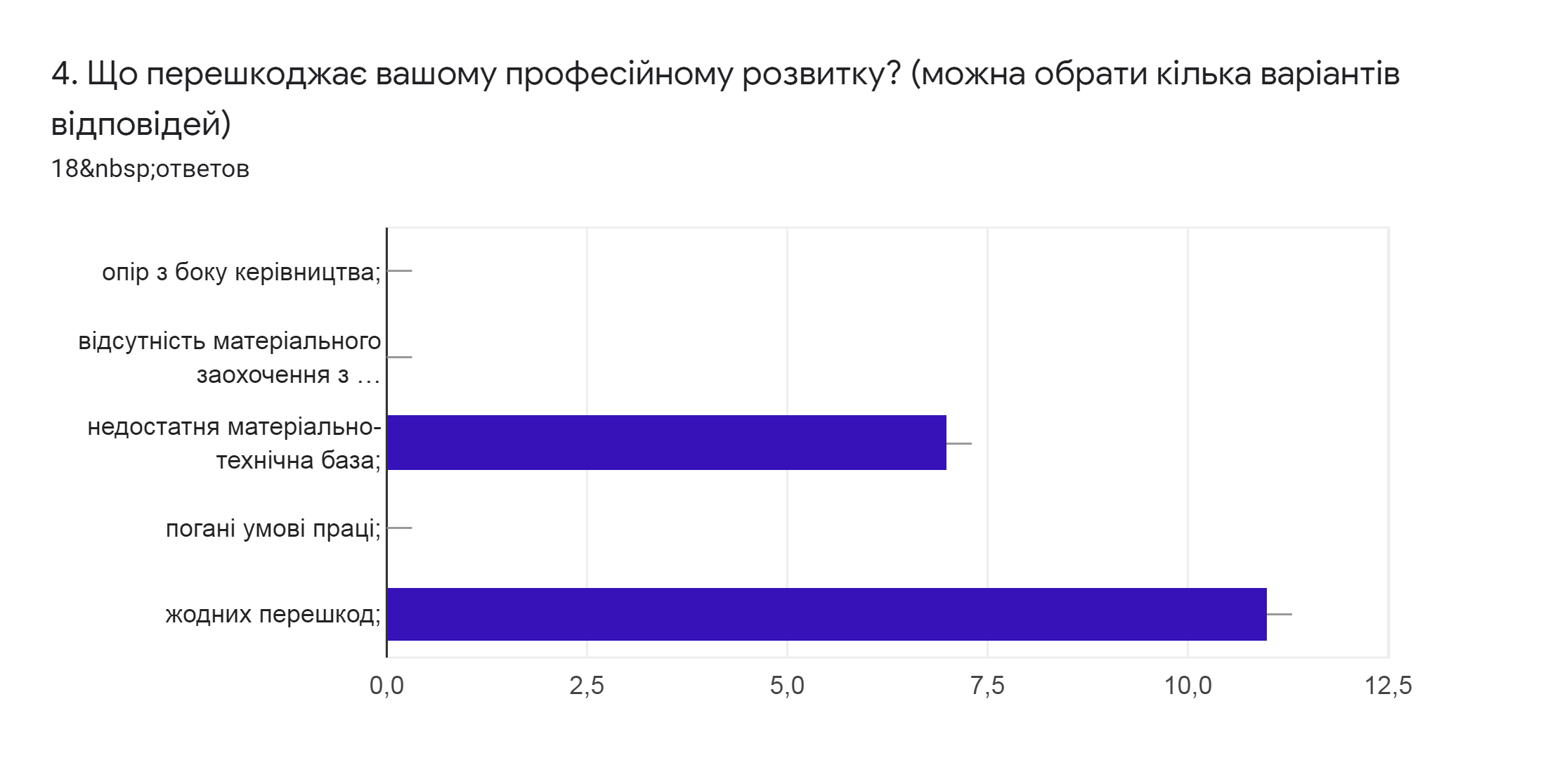 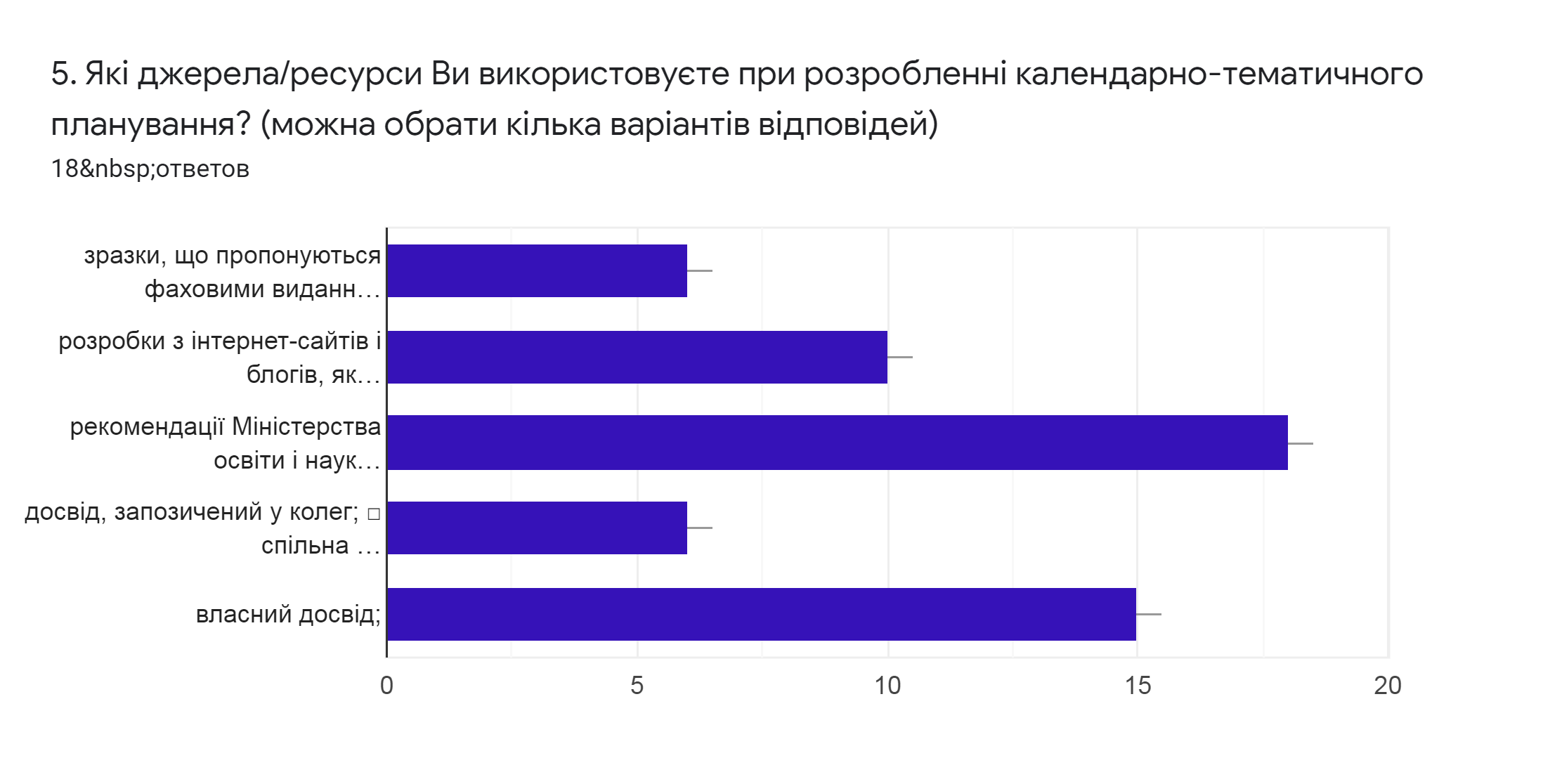 6. Яку підтримку Ви надаєте здобувачам освіти у їхньому навчанні?IнформацiйнуІндивідуальні консультації з предметуМорально,психологічну,освітнюКонсультації з навчальних предметівОсвітню, інформаційну, організаційну, моральнуПосильну, для дітей відповідного віку.Вирішення питань стосовно предметуКонсультації, індивідуальна роботаМоральну, психологічну,освітнюПсихологічний супровід здобувачівПорадиЩоденна співпраця та індивідуальний підхід до кожного здобувача освіти. За їх бажанням додаткові заняття з розбором незрозумілого матеріалу, далі вони мають можливість повторно переписати певний вид роботи та отримати вищий бал.МетодичнуІндивідуальні консультації1. Консультування.2. Впровадження різнорівневих вправ.3. Індивідуальна робота.4. Інформатизація освітнього процесу.Піклуюся про їх всебічний розвиток, застосовую в процесі навчанні сучасні форми та прийоми .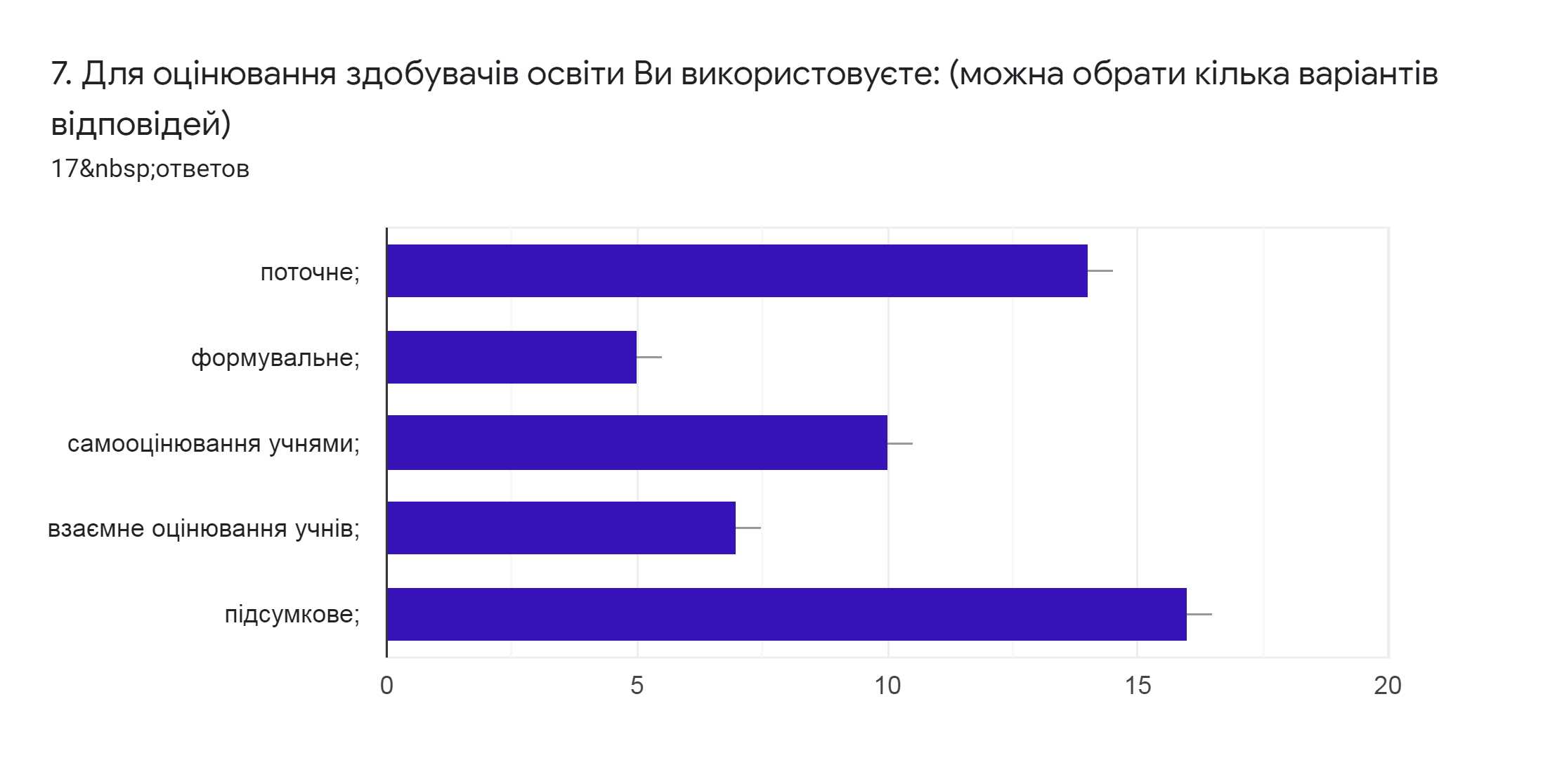 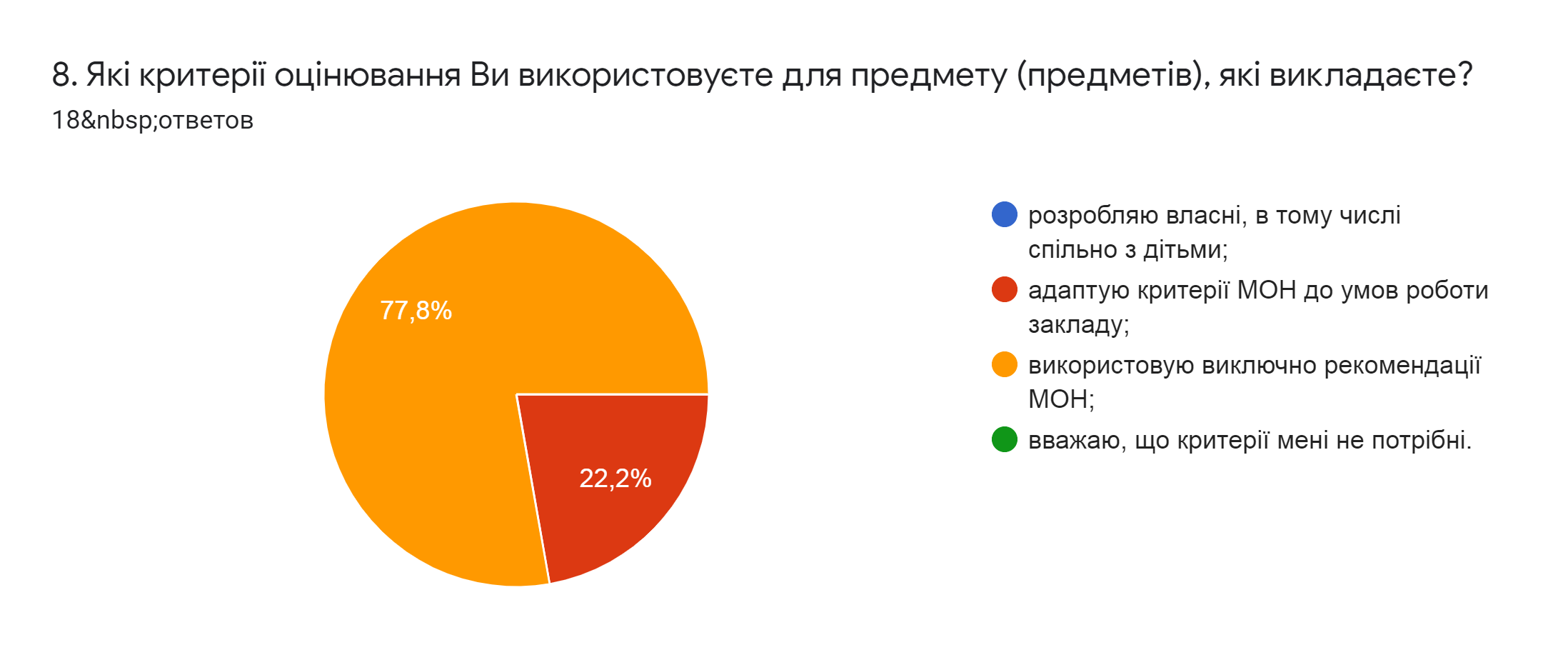 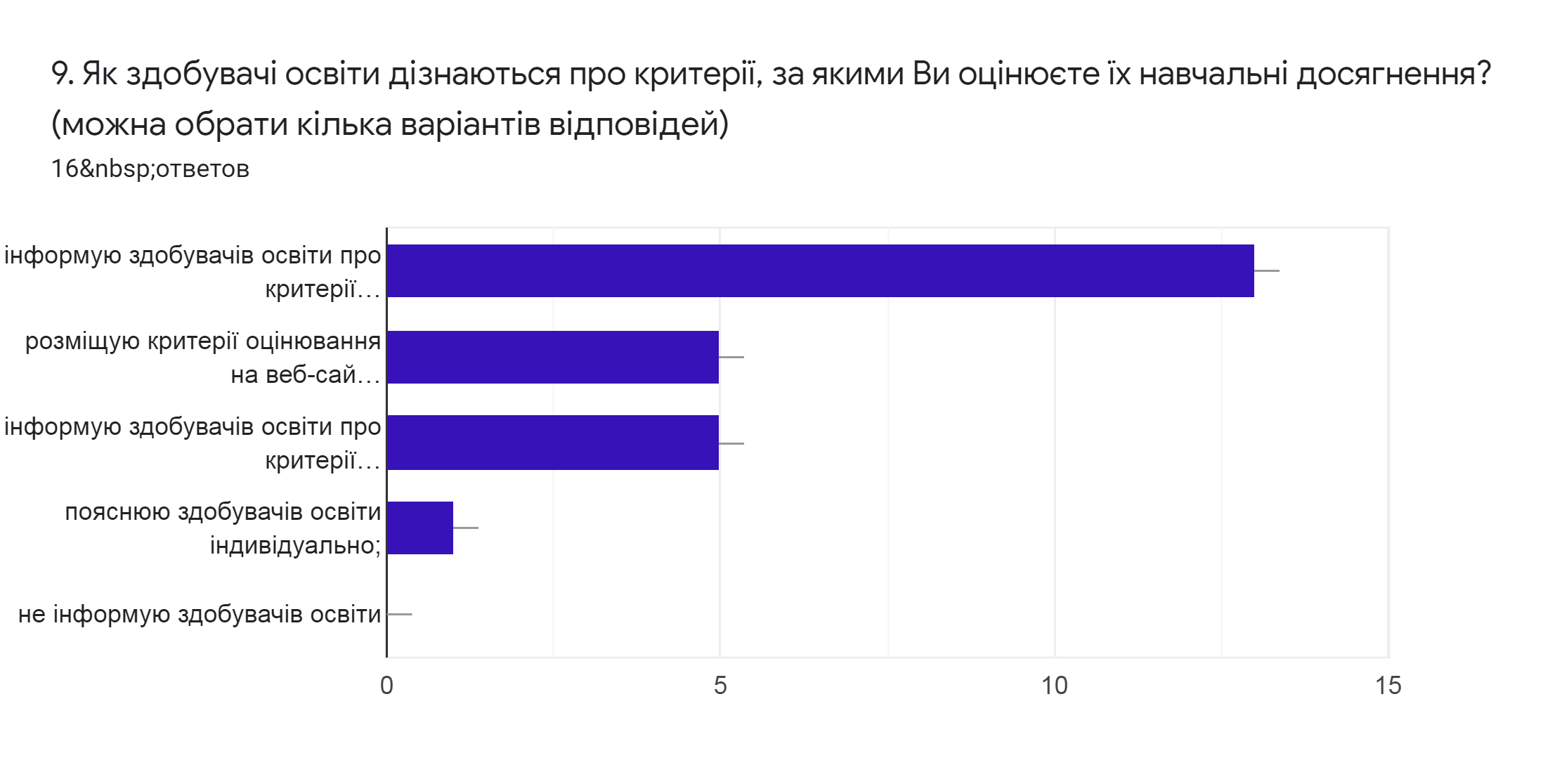 10. Чи спостерігаєте Ви особистісний поступ здобувачів освіти? І з чим він пов’язаний?ТакТак. Пов’язаний з додатковою роботою з предмету.Так. З самостійною роботою здобувачівТак. Пов'язаний із бажанням взаємодіяти з учителем, не боячись висловлювати свою думку.Так.Спостерігаю, але не всіх і не завждиТак. Використання формувального оцінювання дозволяє відстежувати особистісний поступ дитини.Так. Переважно з тим, що IQ здобувачів освіти та їх батьків постійно знижується, батьки не можуть допомогти своїм дітям у навчанні, бо у самих немає знань.Так.1. Особистісне зростання, формування практичних умінь і навичок.2. Зацікавленість у вивченні предметів.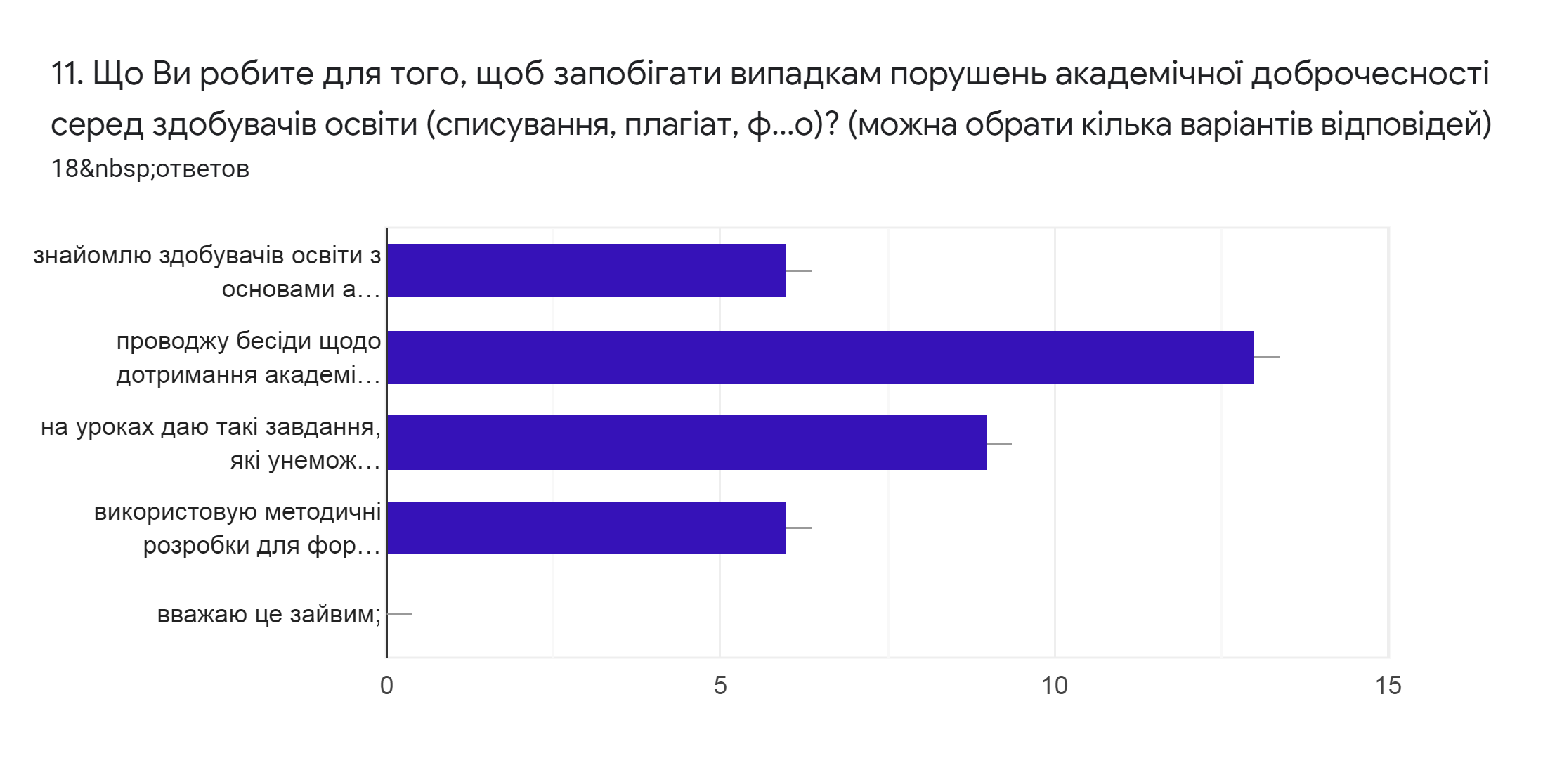 12. Що саме Ви робите для забезпечення академічної доброчесності у своїй професійній діяльності?Провожу бесідиВикористовую власнI розробкиНа уроках використовую такі завдання, які унеможливлюють списування.Використовую індивідуальні завданняКористуюся власними розробками, при користуванні чужими розробками обов'язково вказую їх автораДаю індивідуальні завдання.Розробки завдань що не дають можливості списуватиЗнайомлю здобувачів освіти з правилами академічної доброчесностіЗнайомлю їх з основами авторського права.Займаюся самоосвітою, аналізую, відбираю корисне для себе, обговорюємо з колегами.Сама складаю розробки уроків1. Надання якісних освітніх послуг.2. Підвищення професійного рівня шляхом саморозвитку і самовдосконалення.3. Об'єктивне і неупереджене оцінювання результатів навчання здобувачів освіти.Використовуючи чужі матеріали, роблю посилання.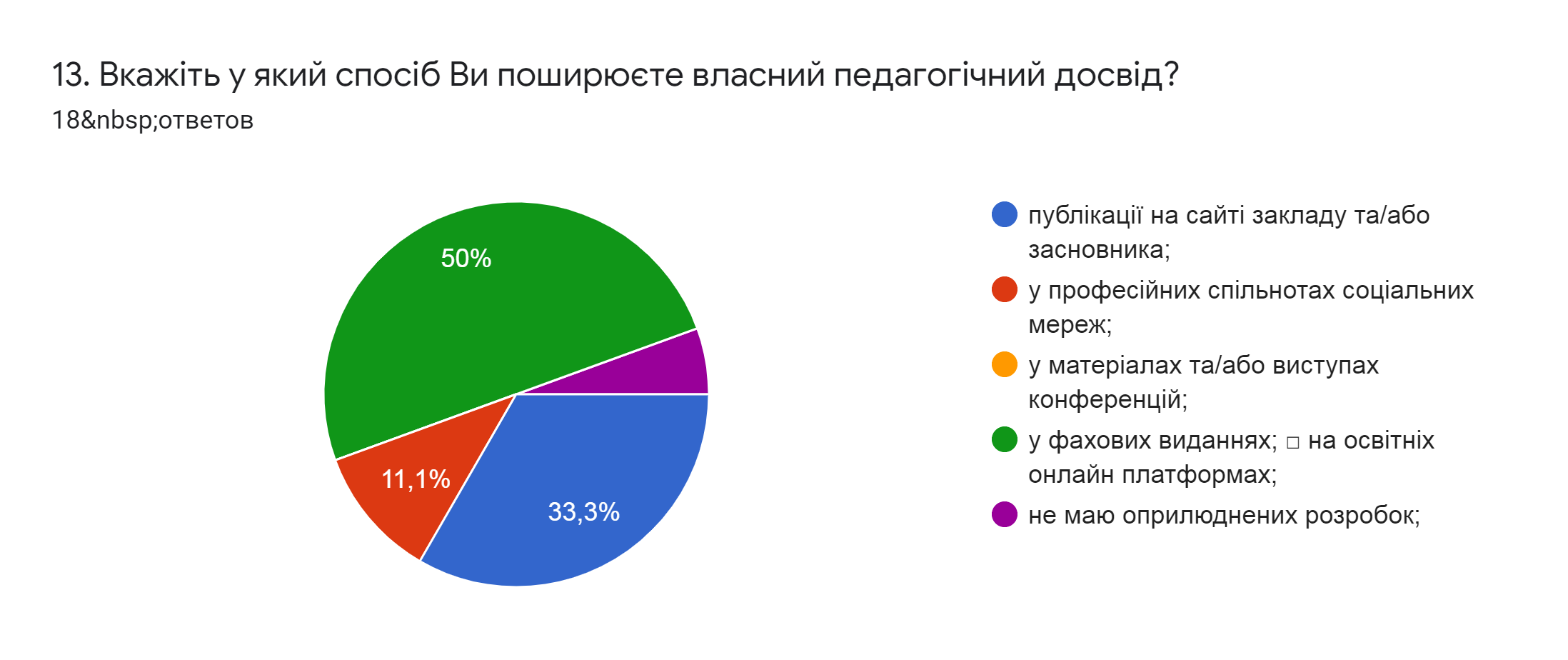 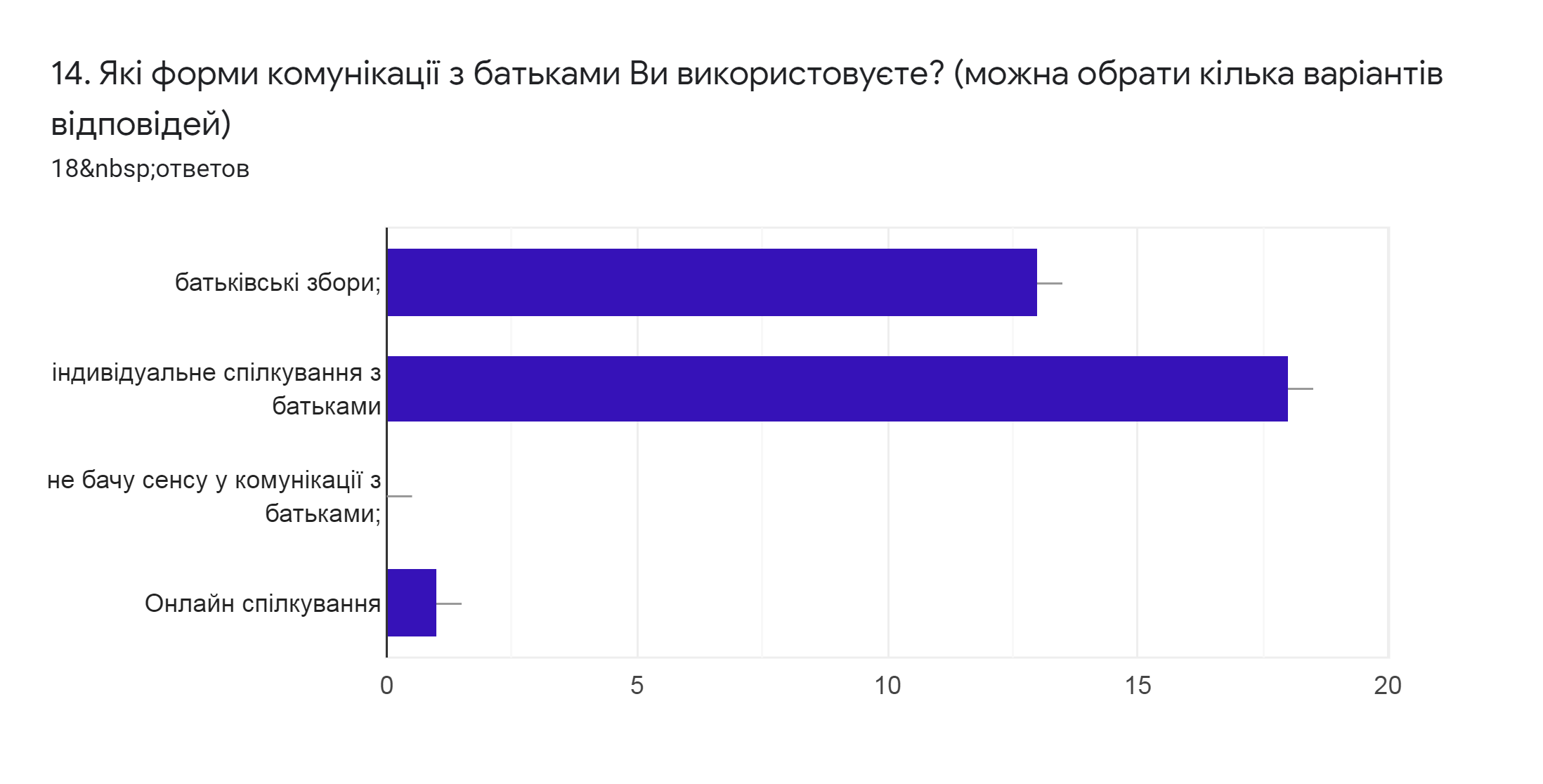 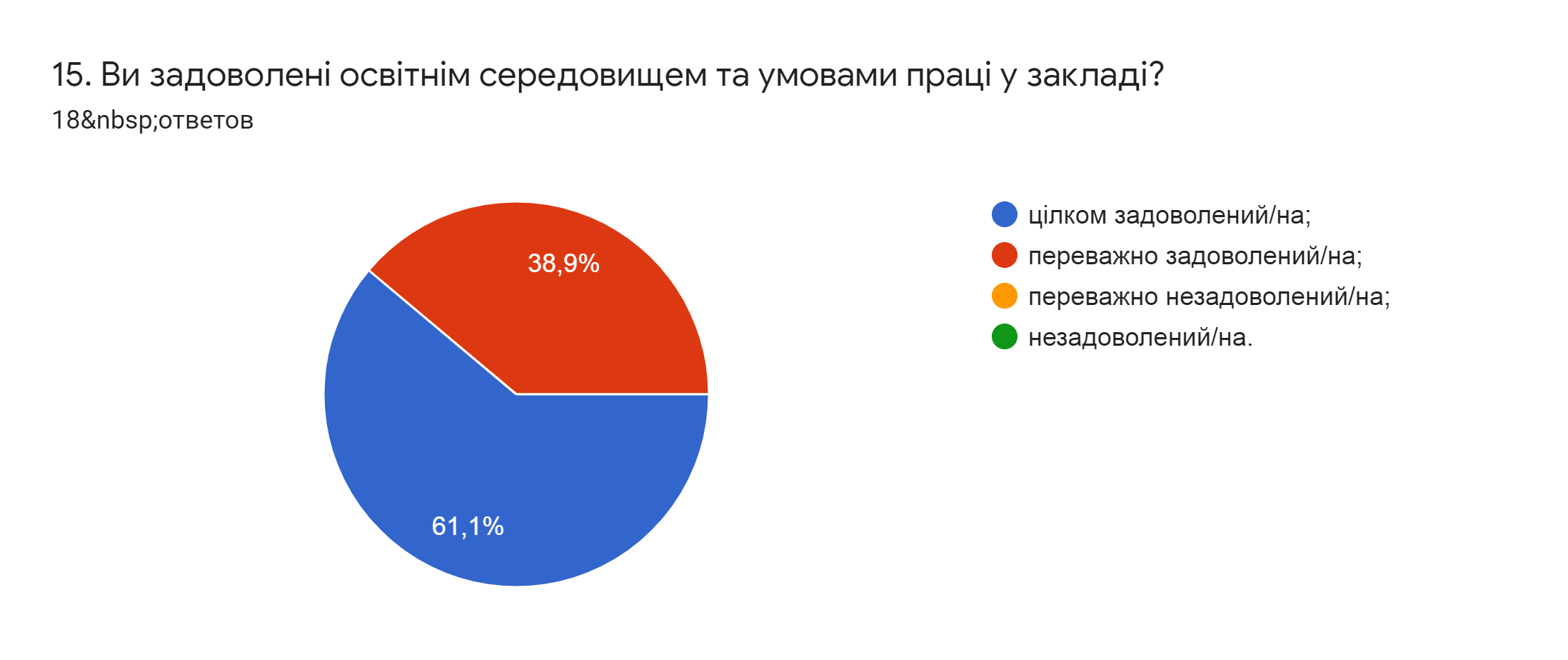 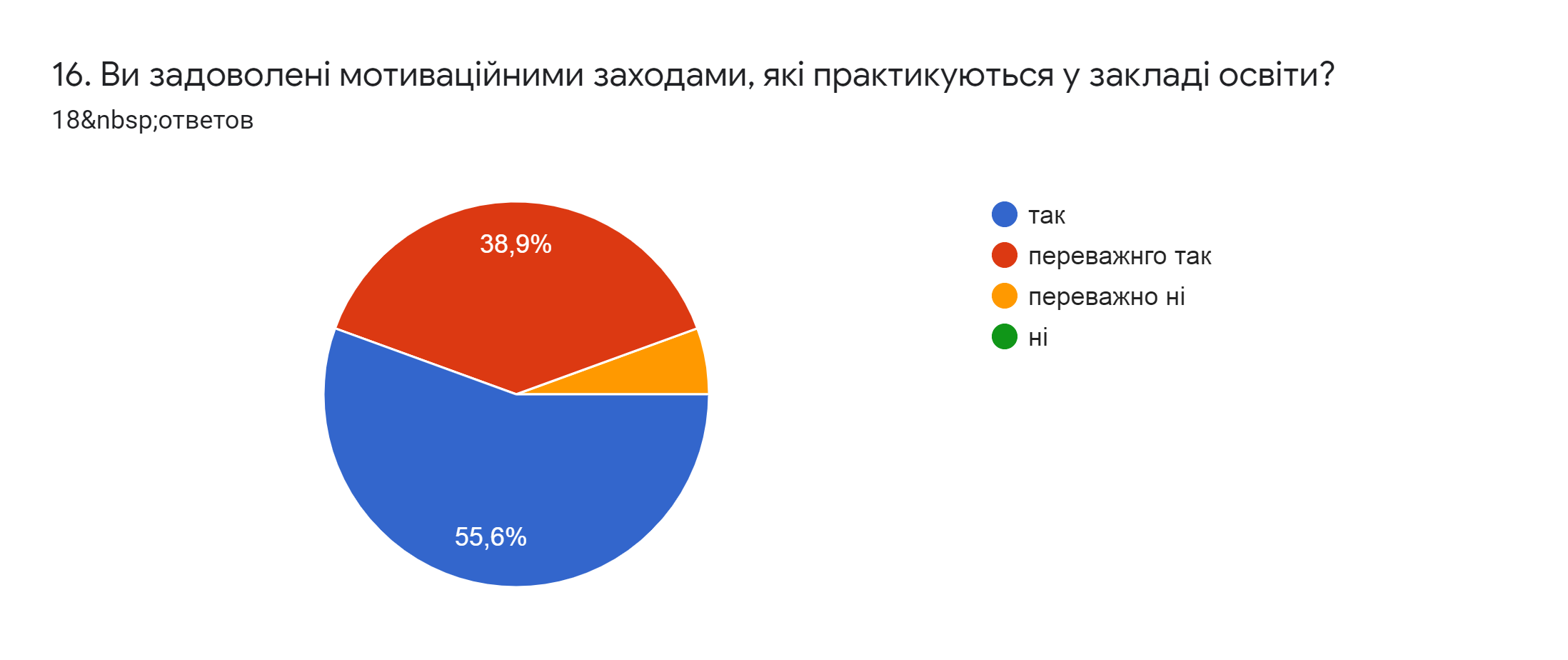 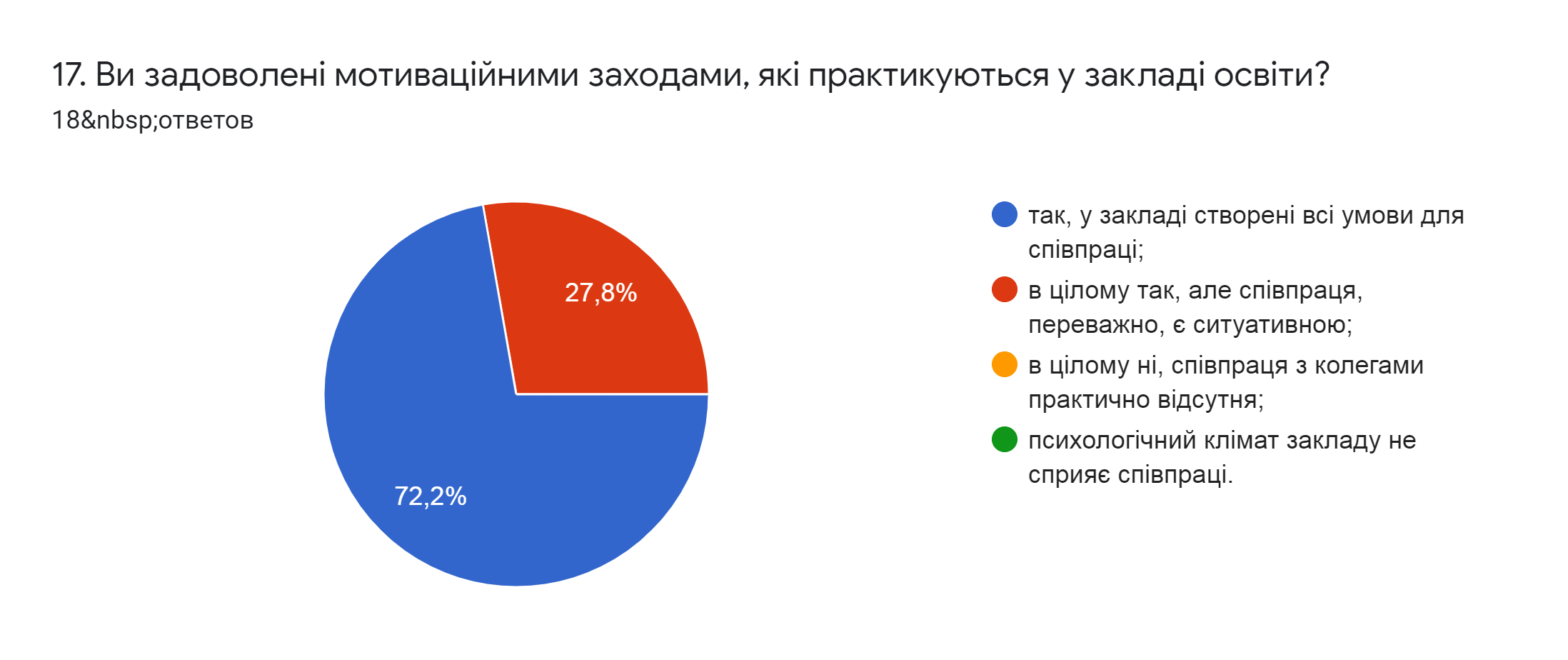 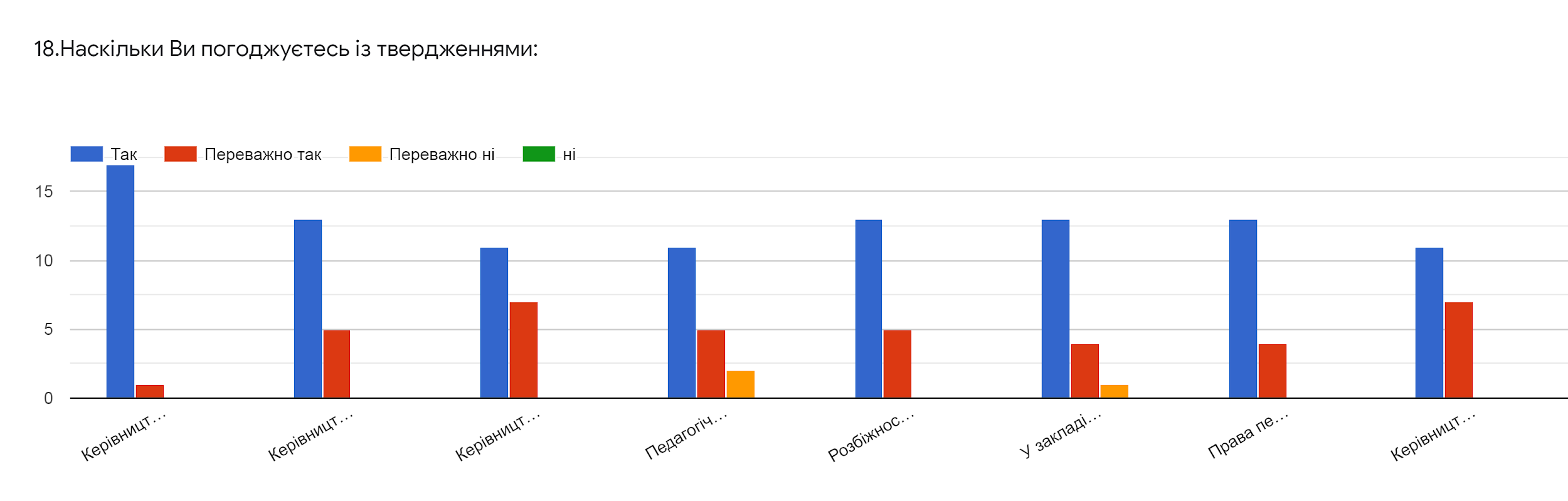 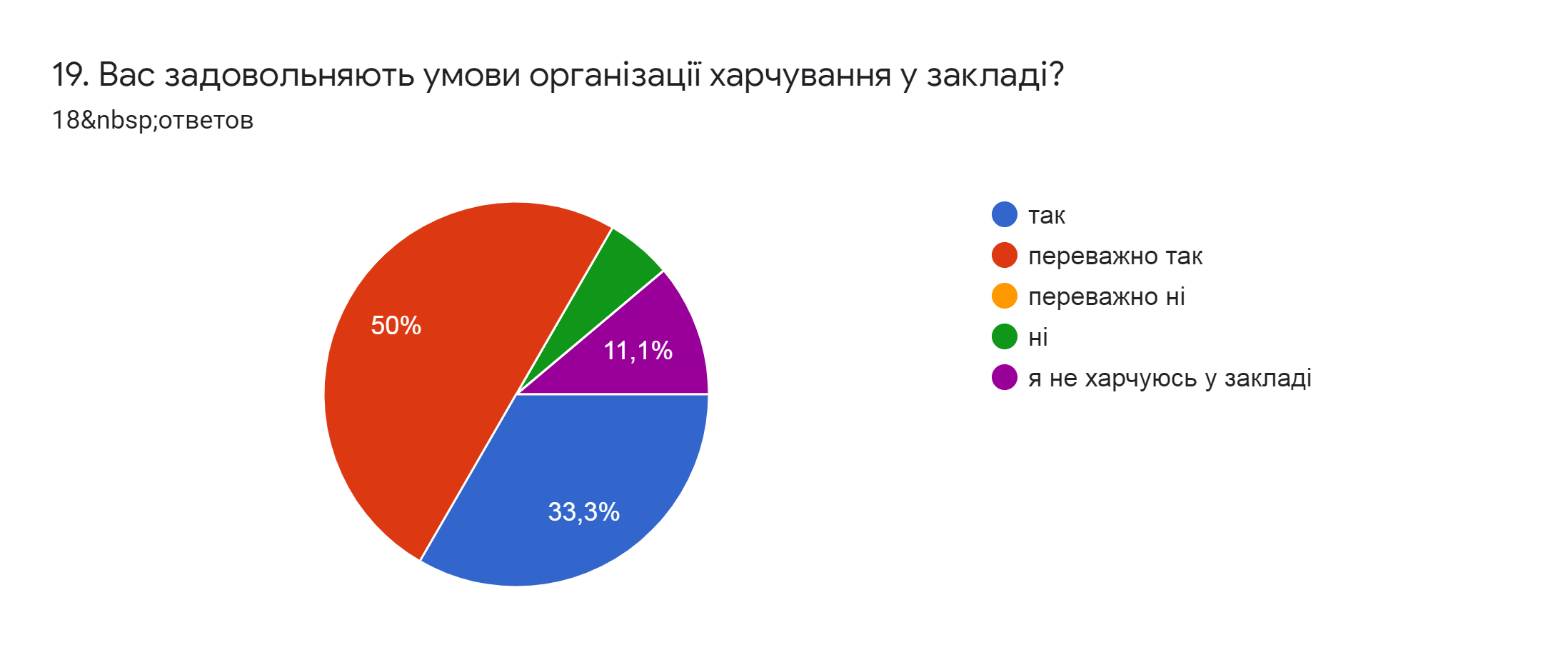 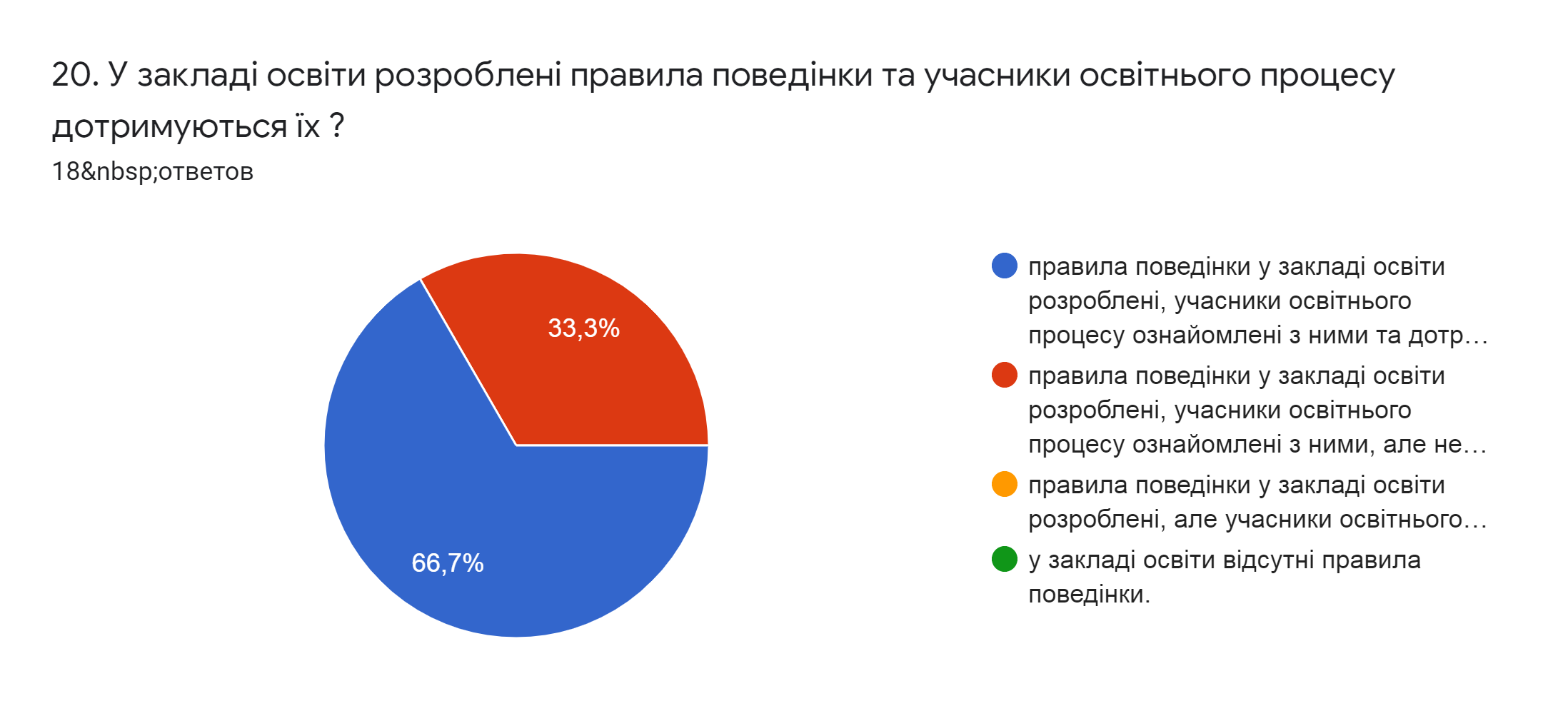 21. Яка Ваша роль у запобіганні проявам дискримінації в закладі освіти?АктивнаКонтрольЗаймаю нейтральну позиціюПояснюю учням про їх права та обов'язки у школі, правила поведінки та навіщо їх треба дотримуватися.Конструктивна.Пояснюю учням що таке дискримінаціяМоральна підтримкаПрофілактична робота з урахуванням індивідуальних особливостей конфліктуючої сторониПроводжу регулярні бесіди.Проводжу години спілкування, індивідуальну роботу з учнямиПроведення заходів, що організовуються для запобігання дискримінації: профілактичні заняття на тему толерантності, ситуативні бесіди, дружня допомога, тощо.Повага до всіх учасників навчального процесу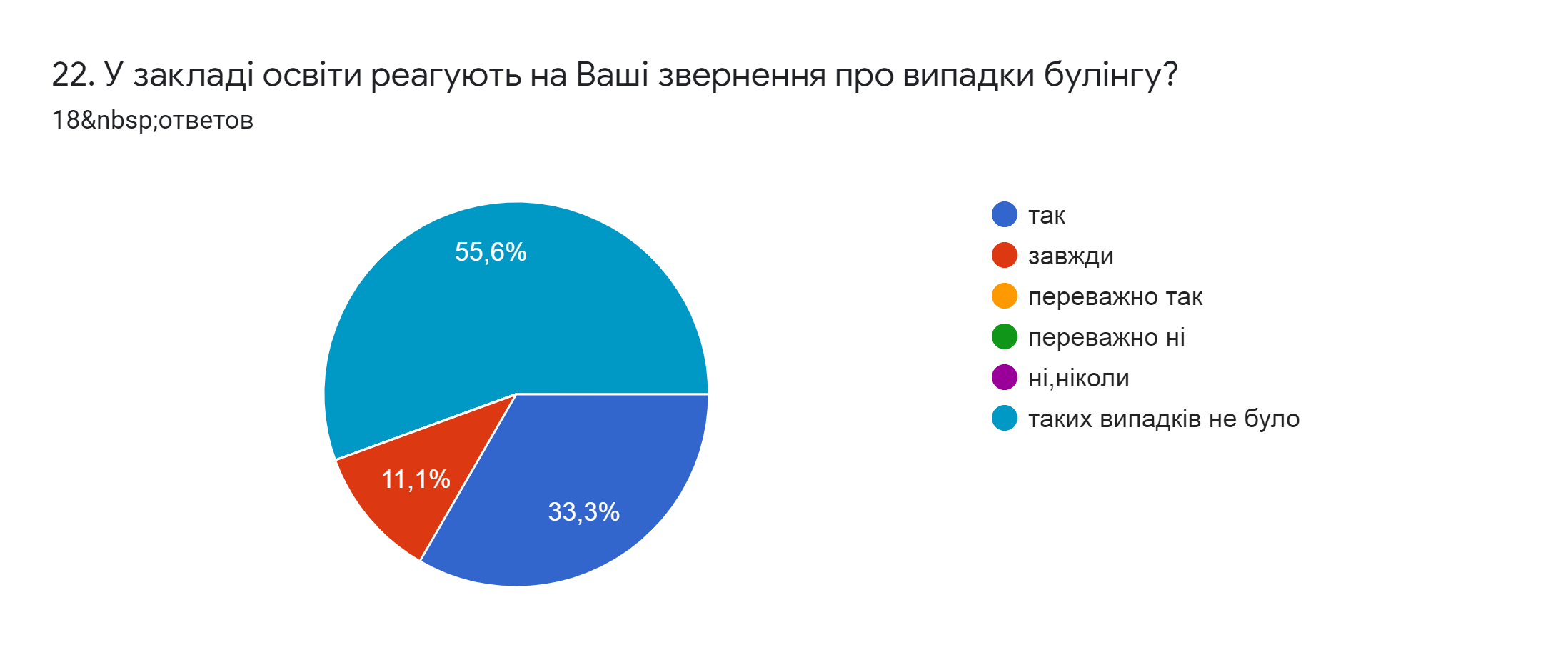 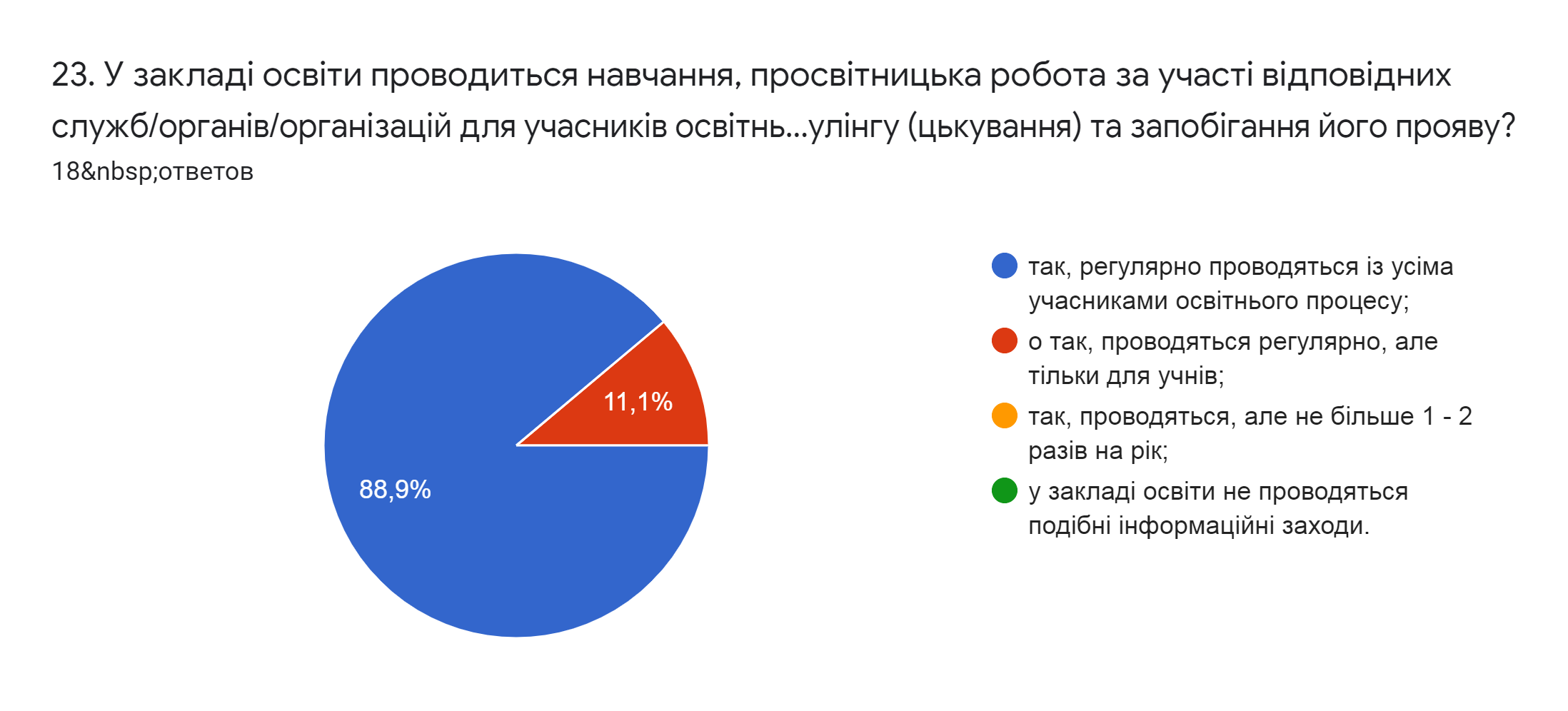 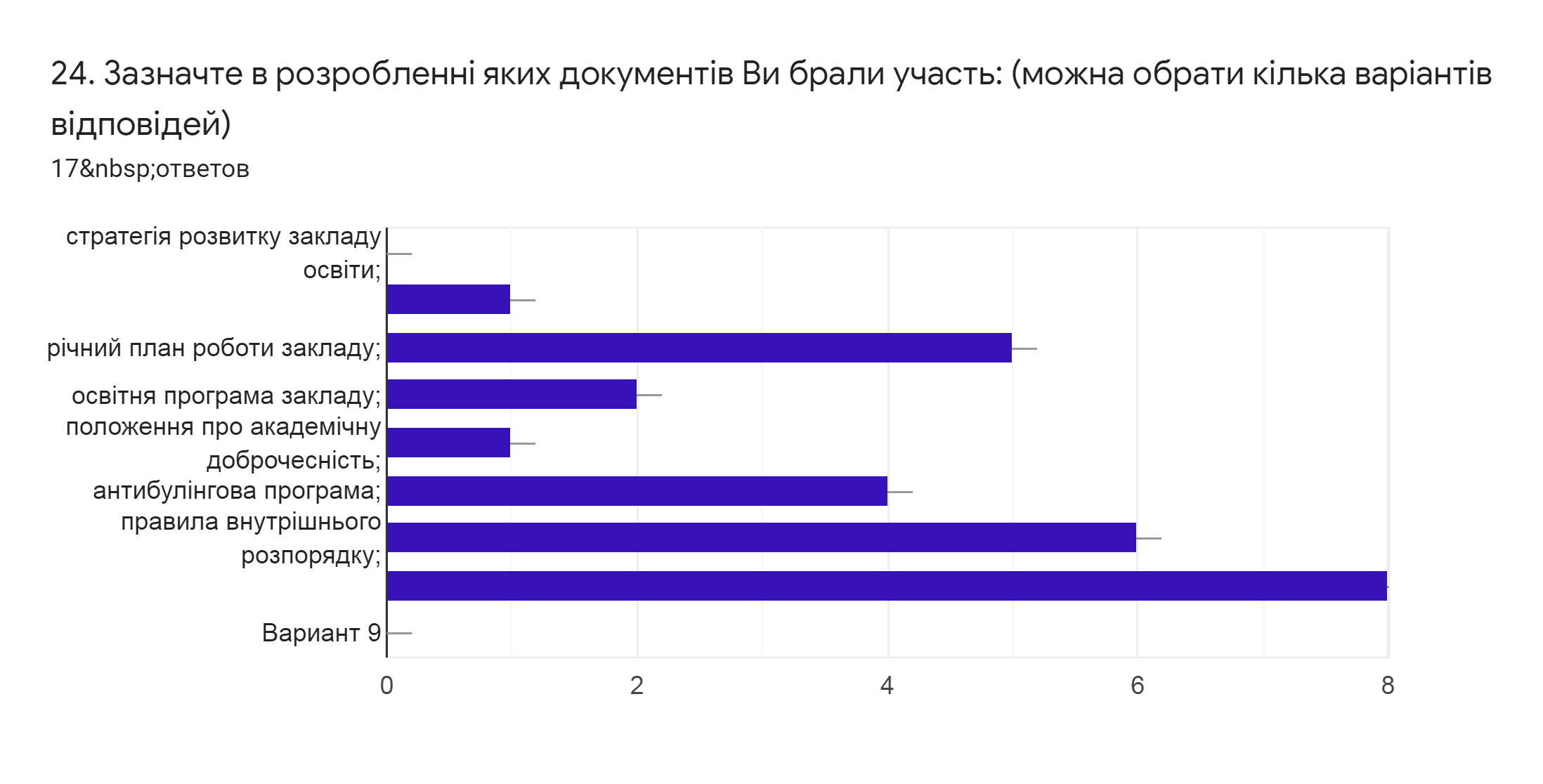 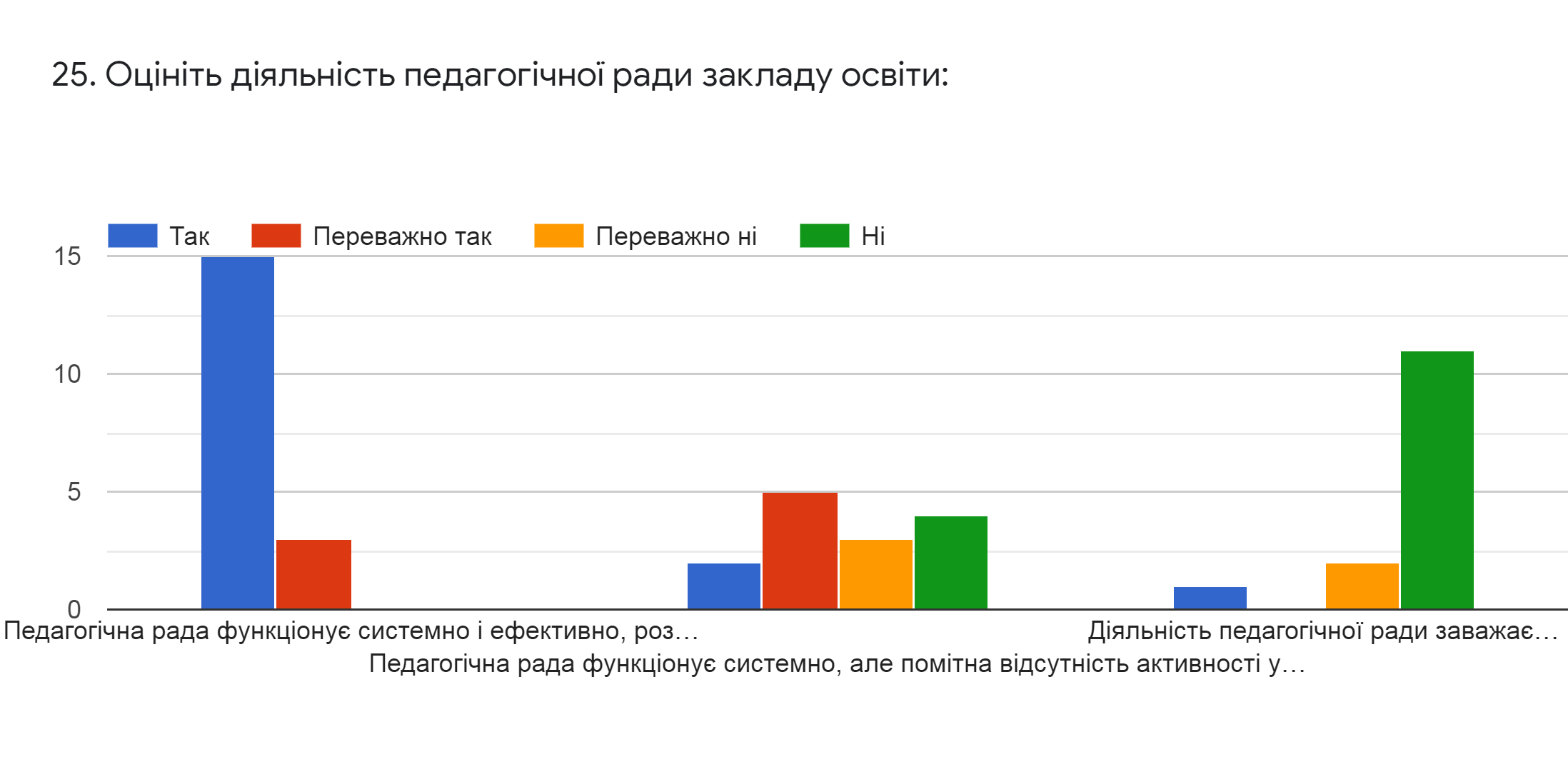 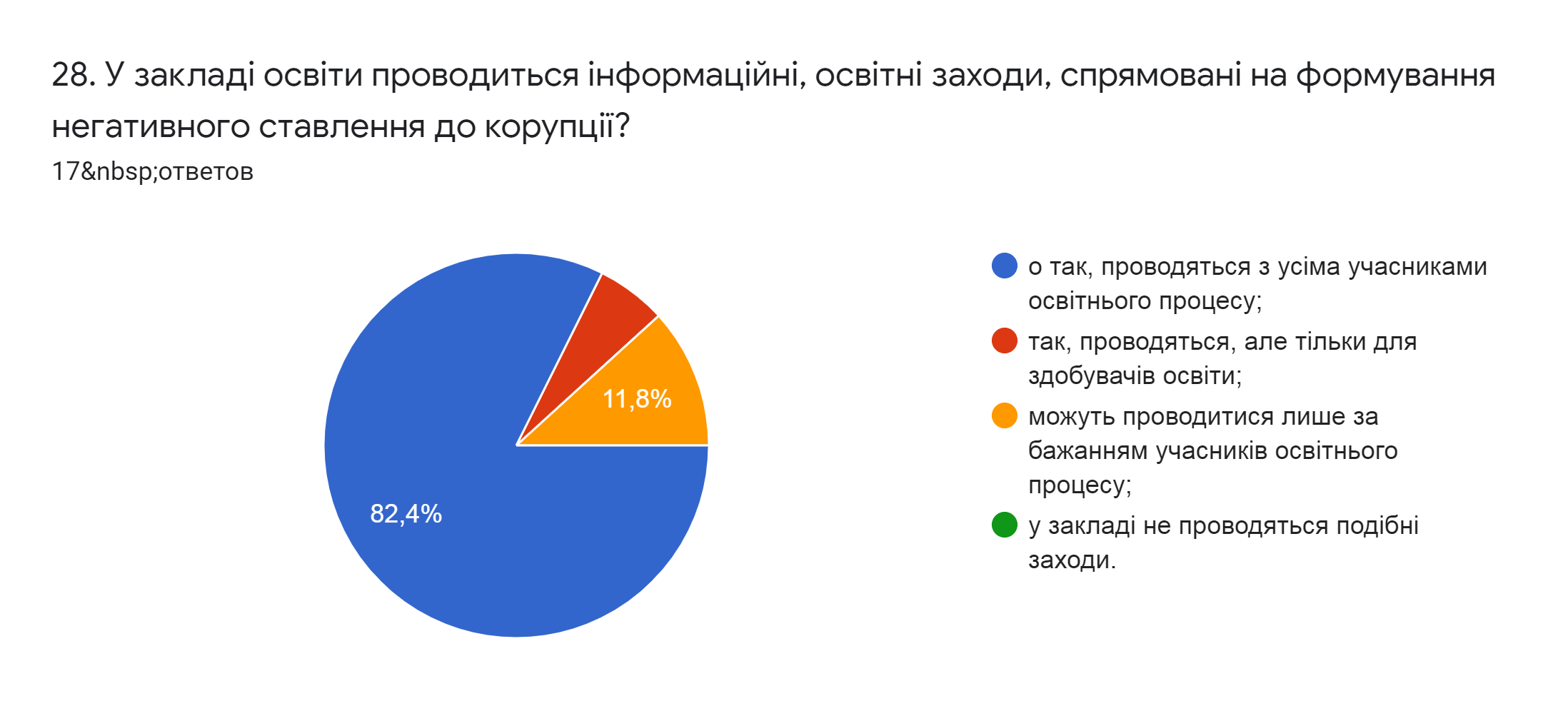 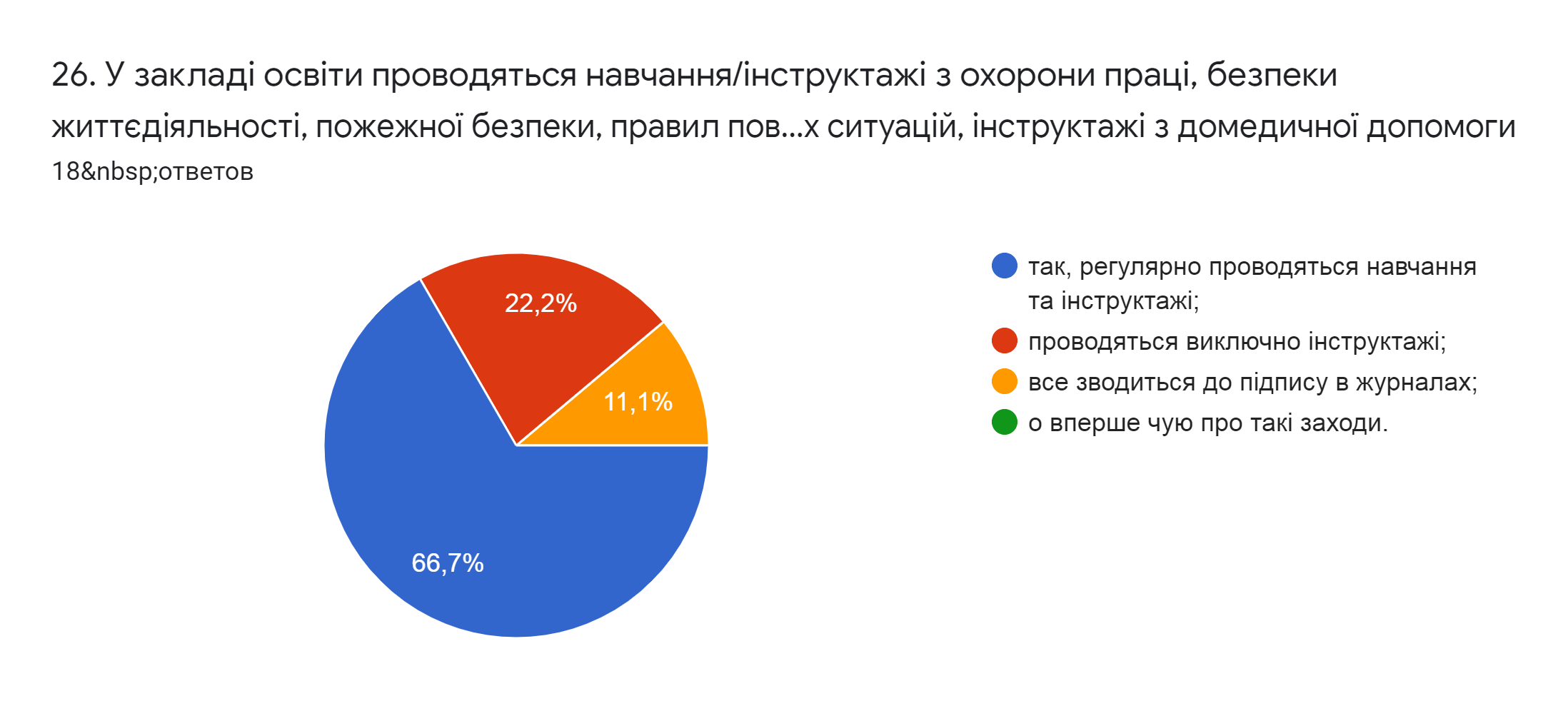 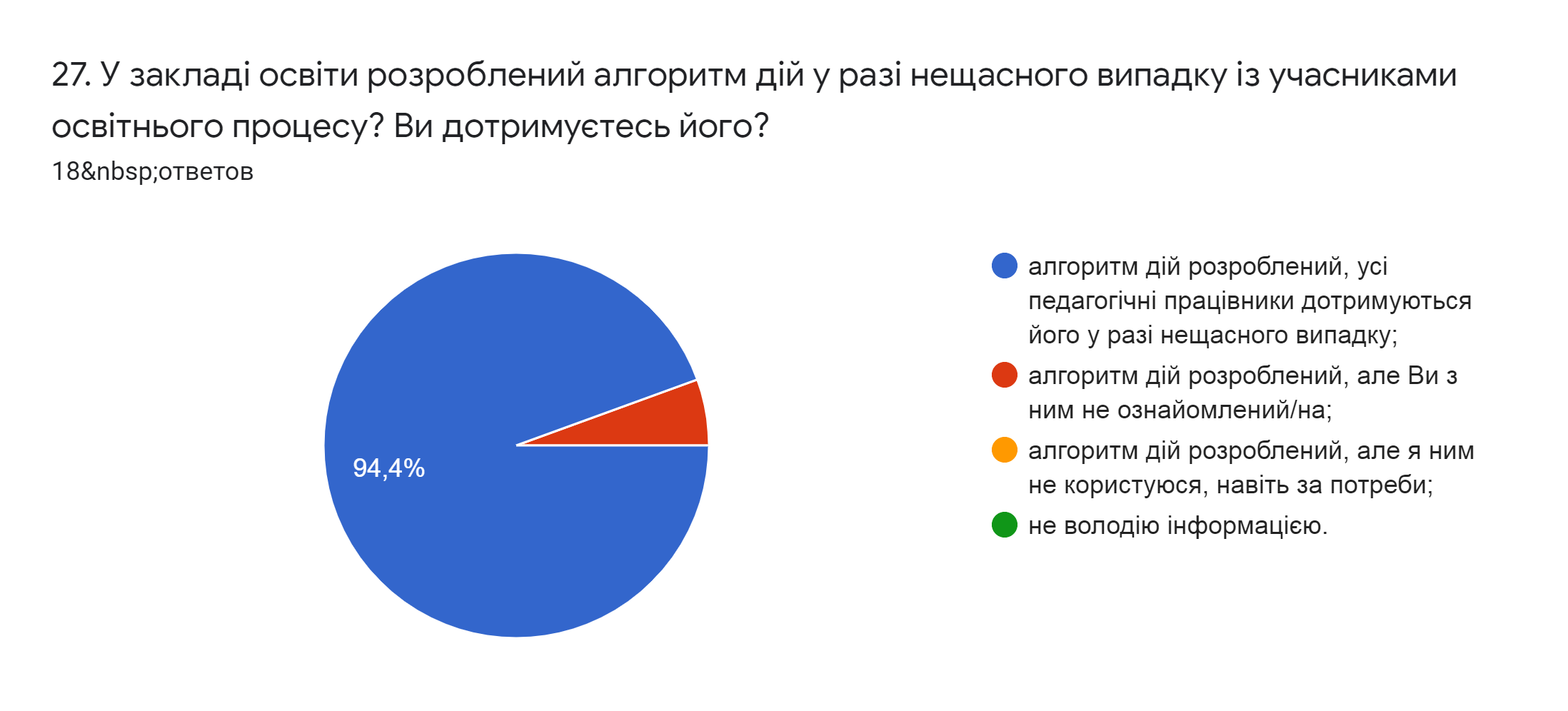 